Curriculum VitaeMarta Jóźwiak urodzona 18 sierpnia 1995 roku w Gdańsku. 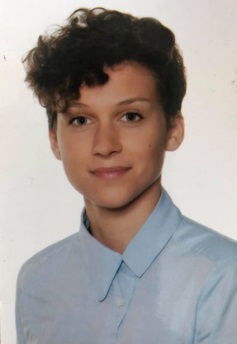 Magister grafiki artystycznej oraz absolwentka Animacji Kultury na międzywydziałowym instytucie nauk o sztuce na Akademii Sztuk Pięknych w Gdańsku.Moje studia oraz kilka lat praktyki nauczyło mnie świetnej organizacji  pracy w zespole, a także pracy indywidualnej.Posiadam doświadczenie w tworzeniu eventów kulturalnych, wystaw oraz warsztatów artystyczno kulturalnych dla dzieci oraz dorosłych. Ponadto jestem graficzką artystyczną i komputerową.Jestem bardzo otwartą, łatwo nawiązującą kontakt osobą z wysoką kulturą osobistą. Jestem bardzo punktualna, rzetelna i zadaniowa.Moim marzeniem od zawsze była praca w miejscu związanym z kulturą oraz sztuką.Projektantka graficzna, animatorka, instruktorka wspinaczkiWspółpraca:2020 r. – Ilustracje do tomiku wierszy Aleksandry Makurat2019-2020 r. – Zaprojektowanie grafik na koszulki w firmie Grimpi2019-2020 r. – Zaprojektowanie grafik na kubki dla strony „chodź w góry”Propozycje logo i identyfikacji wizualnej dla firmZaprojektowanie plakatu oraz logo dla Towarzystwa Miłośników Wilna i ziemi Wileńskiej2017 r. – Prowadzenie warsztatów dla seniorów w bibliotece Sopoteka2015-2019 r. – Praca na ściance wspinaczkowej Blokfit/Murall Gdańsk jako instruktor oraz barmanka/ recepcjonistka2015 r. – Prowadzenie warsztatów komputerowych i plastycznych dla seniorów w fundacji 50 aleja w Gdańsku- Współpraca przy tworzeniu mobilnej aplikacji „Stocznia jest kobietą”- Współpraca przy tworzeniu projektu „dawne pasje, nowe możliwości”- Prowadzenie zajęć plastycznych na targach seniora w Sopocie- Praca przy dwóch edycjach imprezy „Dj’e kontra jazzmani” na Blokfit2012 r. –drugie miejsca w Mistrzostwach Polski w odysei umysłów2011 r. –drugie miejsca w Mistrzostwach Polski w odysei umysłów2010r. – wgrana w konkursie na zaprojektowanie logo i plakatu dla, Exodus – wszystkie drogi prowadzą do WilnaWystawyOrganizacja oraz udział w wystawie „tu i teraz” w B90Druga edycja tramwajowej wystawy „prekariusze sztuki”Sztuka grafiki początek edukacji, wystawa studentów i prowadzących w galerii Taras Port 110 w IławiePierwsza edycja wystawy „24 H” w galerii WL4Wiosna młodych w galerii RefektarzOgólnopolska wystawa ilustracji Mikstury kultury we WrocławiuIndywidualna wystawa w Bibliotece sopockiej SopotekaOrganizacja wystawy fotografii analogowej Przemysława Koronkiewicza pt. „trójmiasto i jego ludzie”Organizacja oraz udział w wystawie grafiki artystycznej „lino-lity” w bibliotece sopockiej SopotekaOrganizacja oraz udział w wystawie grafiki artystycznej „deja vu” w bibliotece sopockiej SopotekaZbiorowa wystawa w galerii Plama „plastik niefantastik”Zbiorowa wystawa na statku w gdyńskim porcie. Druga edycja z serii „plastik niefantastik”Zbiorowa wystawa w galerii handlowej Forum. Kolejna edycja z serii „plastik niefantastik”Zbiorowa wystawa grafiki artystycznej i fotografii w galerii Markt 9, Linz am Rhein w NiemczechInstruktorka wspinaczkiOd 5 lat jestem instruktorką wspinaczki sportowej i boulderingu.Prowadzę zajęcia dla dzieci, młodzieży i dorosłych na poziomie podstawowym oraz średniozaawansowanym.Programy graficzne:Adobe photoshopAdobe ilustratorAffinity DesignerProcreateAdobe Indesign – podstawyJęzyki:Angielski: C1/C2Niemiecki: Podstawowy A2Prawo jazdy kat. BKontakt:E-mail: jozwiakmarta95@gmail.comTel: 664123012http://portfolio-marta-jozwiak.mozello.pl/https://www.instagram.com/martamajkel.artwork/